   LEAGUE INFORMATION PACKET FAIRVIEW PARK RECREATION DEPARTMENT2022 ADULT SOFTBALL SUMMER SESSIONSUNDAY COED LEAGUEMONDAY/WEDNESDAY MEN’S LEAGUE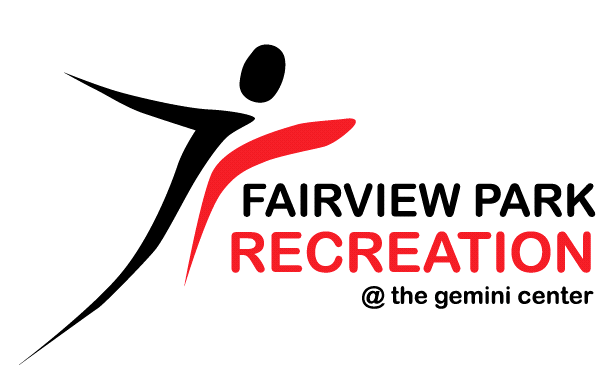 Fairview Park Recreation Department440.356.4444 ext.103  440.356.4434 FAXEmail: tyler.tagliarini@fairviewpark.org March 23, 2022:The Fairview Park Recreation Department will be offering (2) adult softball leagues for the Summer 2022 session.All FPRD Adult Softball Leagues follow ASA guidelinesManagers will receive a league information packet via email with detailed information regarding scheduling, rules, and important datesROSTERS MUST be submitted on or before the day of your first scheduled gameRefundable Forfeit Fee of $100 must be submitted via personal CHECK on or before your first scheduled game.  Cash will no longer be accepted.Be sure to have all your paperwork and fees in at time of registration to secure a spot for your team before the registration deadline of May 2, 2022.  Game Fees will be $25 per GAME ($50 per double header) Fee includes umpire and scorekeeper.Make checks payable to the Fairview Park Recreation DepartmentCALENDAR OF EVENTSMonday March 28					Team registration beginsMonday May 2					Team registration concludesMonday May 9					League information sent to managersMonday May 16					League schedules released onlineWednesday June 1					Men’s League beginsSunday June 5						COED League begins*All dates are tentative and subject to change*        FAIRVIEW PARK RECREATION DEPARTMENTSummer 2022 Adult Softball LeagueTeam Registration FormHaving reviewed the registration and fee procedures as established by the Fairview Park Recreation Department, we wish to enter a team in one of the leagues listed below. (Checks payable to Fairview Park & Recreation Dept.)Coed Sunday League						_______ $325 registration fee	Men’s Monday/Wednesday League				_______ $325 registration feeLeague fee is due at the time of registration.  Your league fee covers onsite supervisor, softballs, and league awards.  Regular season runs for eight (8) sets of Double Headers.  Umpires are to be paid ONSITE.  Fee is $25.00 to be paid by each team for each GAME ($50 per double header). Must have exact change.Gemini Center Staff:  Enter information under individuals name NOT team nameTeam Name: _________________________________________ 	League (circle one): Coed		Men’s Team Manager Name: _____________________________________Address: ___________________________________________________   ______________________   __________________		             			 Street                                                                                               City                                  ZipHome Phone No.: ___________________________________		Birth date: _________________________Work Phone No.: ____________________________________Cell Phone No.: ______________________________________Email Address: ______________________________________________________LIST ANY SCHEDULING PREFERENCES ON THIS FORM IN THE BOX BELOW Method of Payment:  Credit: ____________ Check: ____________ Check No.: ___________ Cash: ____________Staff Initials: ____________Our roster is enclosed:	Yes [        ]	or	No [        ]    I agree to play with the below mentioned team for the playing season 20___, or until released by such team according to the rules and regulations of the Fairview Park & Recreation Adult       Sports Leagues, a copy of which is available at The Gemini Center at 21225 Lorain Road, Fairview Park, Ohio 44126.  I further agree to release the   and Recreation Adult Sports Leagues, the  , and the person firm or corporation backing of this team from all liabilities and from any injuries sustained or incurred by me while participating in activities of the  and Recreation Department.   	      League: ____________________________________________   	      Manager Name: ______________________________ Phone: _________________________		                (If manager participates in games, complete information below as well)                  TEAM NAME: ___________________________ I, ________________________ being the team manager of the above-mentioned team, do certify that all signatures on this official team roster are original that only those individuals                           signing the above shall participate in team activities and that failure to have player personally sign the roster may subject the manager and player to suspension.                           Official Team Roster is void unless countersigned by the Program Coordinator.                           Program Coordinator: ____________________________________Date Received: __________________TEAM ROSTER – HOLD HARMLESS AGREEMENTPlayer’s NamePhoneAddressCity, State, ZipSignature1.  2.  3.  4.  5.  6.  7.  8.  9.  10.  11.12.13.14.15.16.17.18.